CertificateOF MARRIAGEThis Certify That Hanna  And Johne	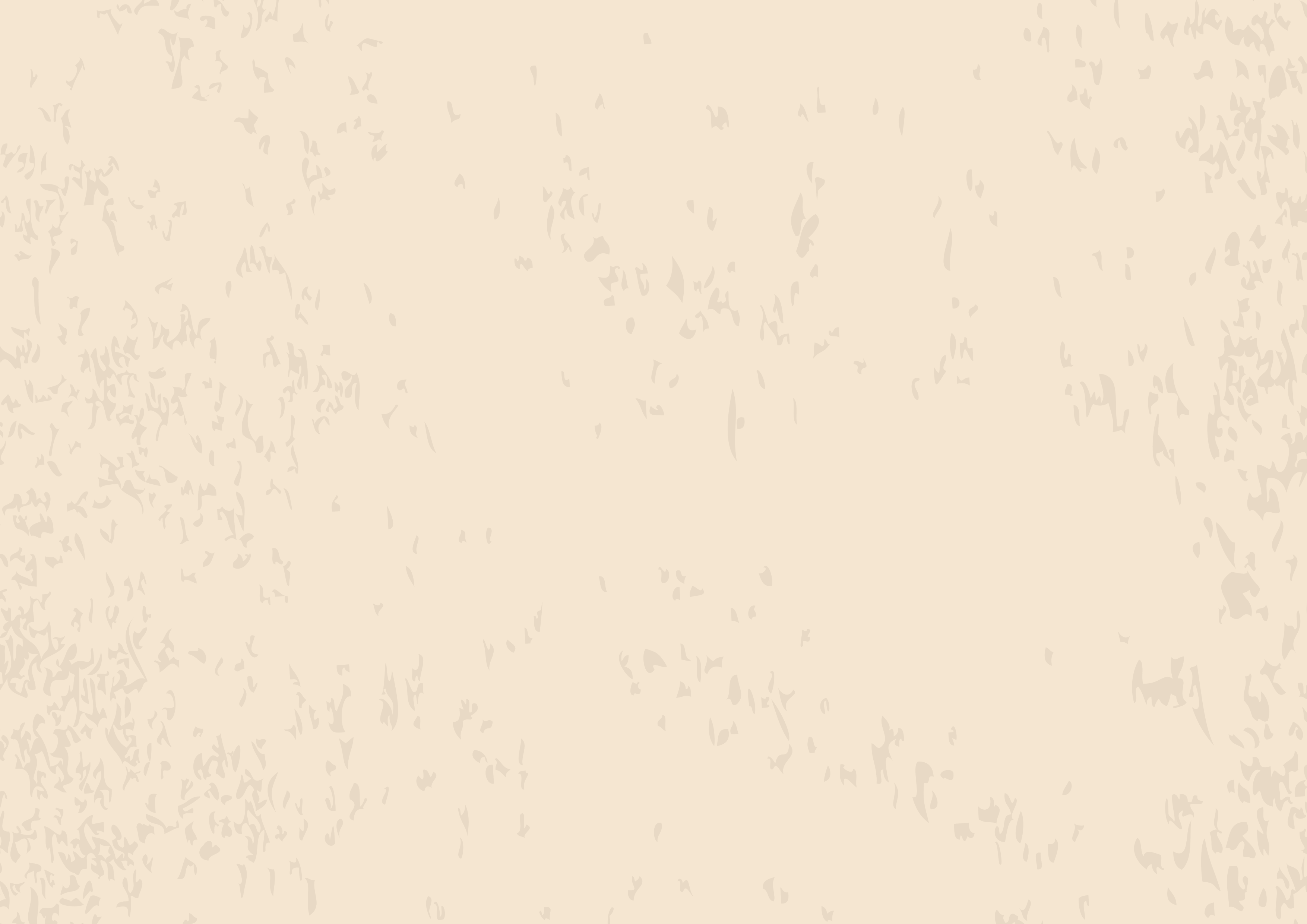 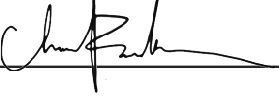 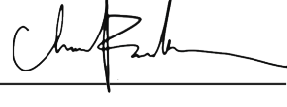 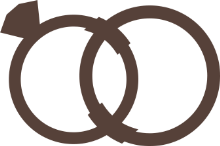 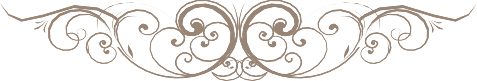 Were Wed on the	Day of	In the year At 			Bride	Groom